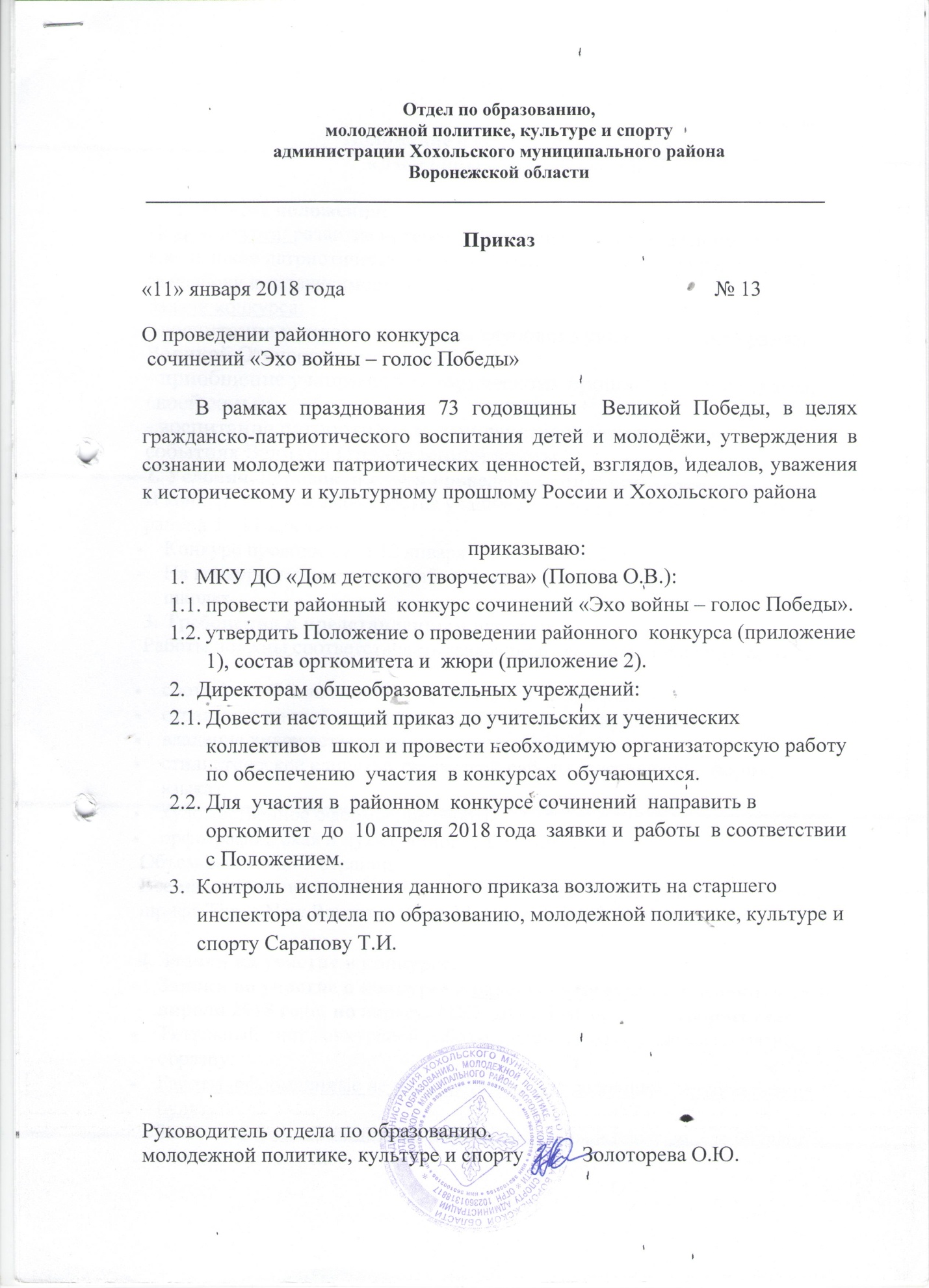 Приложение № 1Положение о конкурсе сочинений «Эхо войны – голос Победы»Общие положения:
Цель конкурса: развитие интереса к истории Отечества, воспитание у школьников патриотических чувств, увековечение памяти предков, павших за свободу и независимость Родины. 
Задачи конкурса:- воспитание у учащихся чувства глубокого уважения к ветеранам Великой Отечественной войны;- приобщение учащихся к историческому прошлому своей страны, своей семьи;- воспитание патриотизма и гражданственности на основе знаний о событиях Великой Отечественной войны.2. Условия, порядок  и сроки проведения конкурса:
В конкурсе  принимают участие учащиеся общеобразовательных школ района 5 - 11 классов.Конкурс проводится  с 12 января  по 10 апреля 2018 года.На конкурс направляются работы, прошедшие конкурсный отбор в школах.3. Требования к представленным работам. 
Работы должны соответствовать заявленной теме, при этом учитываются:соответствие заявленной теме и глубина ее раскрытия;отражение личной позиции автора к предложенной теме;владение художественными средствами языка;стилистическое единство творческой работы (соответствие формы и языка);художественное оформление работы;орфографическая и пунктуационная грамотность.Объем работы до 3 страниц.
Все материалы представляются в печатном виде и электронных носителях, шрифт Times New Roman, размер 14, междустрочный интервал – 1,5

4. Заявки на участие в конкурсе:Заявки на участие в конкурсе и работы учащихся принимаются до 10 апреля 2018 года, по адресу: МКУ ДО «Дом детского творчества».Титульный лист конкурсной работы учащихся оформляется согласно образцу.Работы, оформленные не в соответствии с положением, оцениваться не будут.
Заявки заверяются подписью директора школы и печатью, где обучается участник конкурса
5. Награждение
 Победители (1 место) и призеры (2 и 3 места) награждаются грамотами отдела по образованию, молодежной политике, культуре и спорту.Образец заявкиОбразец оформления титульного листа сочиненияМуниципальное  казенное  общеобразовательное  учреждение  ________________   средняя общеобразовательная школа Хохольского муниципального района Воронежской областиРайонный конкурс сочинений«Эхо войны – голос Победы»Название работыПодготовил:ФИО,учащийся  _  класса______________   СОШ,Руководитель:                                                         ФИО,                                                         должностьР.п. Хохольский – 2018Приложение № 2Состав оргкомитета районного конкурса сочинений.Попова О.В. – директор МКУ ДО  «Дом детского творчества»;Закандыкина  О.В. – методист МКУ ДО  «Дом детского творчества»;Кожевникова Е.А. – методист МКУ ДО «Дом детского творчества».Состав жюри  районного конкурса сочинений.Турищева Н. В. – руководитель общественной приемной губернатора Воронежской области А.В. Гордеева в Хохольском муниципальном районе.Новосёлова Н.А. -  заместитель руководителя отдела по образованию, молодежной политике, культуре и спорту;Сарапова Т.И. – старший инспектор отдела по образованию,        молодежной политике, культуре и спорту;Бодякина Т.Н. - педагог-организатор МКУ «Центр развития образования»;  Кожевникова Е.А. – методист МКУ ДО «Дом детского творчества».ФИО учащегосяОУ, классНазвание работыФИО руководителяДолжность и место работы, телефон